Kategorie 1: Arbeitnehmer mit max. 1 Jahr Betriebszugehörigkeit und ohne Beschäftigung zum Zeitpunkt des Eintritts - Kategorie 2: Arbeitnehmer mit verminderter Beschäftigungsfähigkeit EX-FESC: Arbeitnehmer im Bereich der Kinderbetreuung mit Zugehörigkeit zum ehemaligen FESC (belgischer Fonds für kollektive Ausstattungen und Dienstleistungen)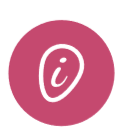 FÜLLEN SIE DAS FORMULAR AUSName des Projekts:       Name des Projekts:       Wesentliche Angaben zu Ihrer VoGName der Vereinigung, die das Projekt durchführt:       LSS-Identifikationsnummer:    -     -  Branche: Anschrift:                                                                           PLZ:         Gemeinde:      Tel.:                                                             E-Mail:      Bankverbindung: BE  -     Wesentliche Angaben zu Ihrer VoGName der Vereinigung, die das Projekt durchführt:       LSS-Identifikationsnummer:    -     -  Branche: Anschrift:                                                                           PLZ:         Gemeinde:      Tel.:                                                             E-Mail:      Bankverbindung: BE  -     KREUZEN SIE DIE ANTWORTEN ANIst Ihr Unternehmen umsatzsteuerpflichtig?  ja  nein Betriebsinternes Organ Ihrer VoG für soziale Konzertierung Betriebsrat                             Ausschuss für Gefahrenverhütung und Schutz am ArbeitsplatzGewerkschaftsvertretung                             Keine AngabeIst Ihr Unternehmen umsatzsteuerpflichtig?  ja  nein Betriebsinternes Organ Ihrer VoG für soziale Konzertierung Betriebsrat                             Ausschuss für Gefahrenverhütung und Schutz am ArbeitsplatzGewerkschaftsvertretung                             Keine Angabe ja  	 neinAnsprechpartnerName:                                                 Vorname:                                                                                  Funktion:                                          E-Mail:      	Durchwahl:     AnsprechpartnerName:                                                 Vorname:                                                                                  Funktion:                                          E-Mail:      	Durchwahl:     Unterzeichnungsberechtigte PersonAnsprechpartner                                        Andere PersonName:                                                      Vorname:                                                                                                  Funktion:                                              	Unterzeichnungsberechtigte PersonAnsprechpartner                                        Andere PersonName:                                                      Vorname:                                                                                                  Funktion:                                              	WICHTIGE FRAGEN IM VORAUSKONZERTIERTE BILDUNGSPOLITIKKONZERTIERTE BILDUNGSPOLITIKBENÖTIGEN SIE HILFE?Benötigen Sie Hilfe bei diesem Vorgang? Kreuzen Sie das folgende Kästchen an. Das Competentia-Team setzt sich dann gern mit Ihnen in Verbindung.Ja, ich möchte, dass sich das Competentia-Team mit mir in Verbindung setzt. Benötigen Sie Hilfe bei diesem Vorgang? Kreuzen Sie das folgende Kästchen an. Das Competentia-Team setzt sich dann gern mit Ihnen in Verbindung.Ja, ich möchte, dass sich das Competentia-Team mit mir in Verbindung setzt. PROJEKTBESCHREIBUNG1. Ausgangssituation des AntragsPROJEKTBESCHREIBUNG1. Ausgangssituation des Antrags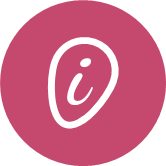 FÜLLEN SIE DAS FORMULAR AUSBeschreiben Sie kurz die Situation der Vereinigung, für die das genannte Projekt durchgeführt werden soll.Beschreiben Sie kurz die Situation der Vereinigung, für die das genannte Projekt durchgeführt werden soll.2. Ziele und methodische Grundlagen des Projekts: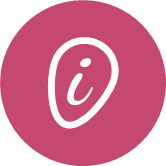 2. Ziele und methodische Grundlagen des Projekts:FÜLLEN SIE DAS FORMULAR AUSDie Ziele dieses Projekts sind:Die Ziele dieses Projekts sind:Methodische Grundlagen, die für dieses Projekt angewendet werden sollen:Methodische Grundlagen, die für dieses Projekt angewendet werden sollen:3. Ausbilder und/oder BegleiterName der Ausbildungseinrichtung:        Name des Ausbilders oder Begleiters:           Anschrift:                                                               PLZ:              Gemeinde:           E-Mail:                                                              Webseite:          Aus welchen Gründen fiel Ihre Wahl auf diesen Projektbetreiber?Nennen Sie eine oder mehrere Erfahrungen, die Ihrer Meinung nach belegen, dass die Ausbildungseinrichtung oder der Ausbilder/Begleiter für die Durchführung dieses Projekts geeignet ist: 3. Ausbilder und/oder BegleiterName der Ausbildungseinrichtung:        Name des Ausbilders oder Begleiters:           Anschrift:                                                               PLZ:              Gemeinde:           E-Mail:                                                              Webseite:          Aus welchen Gründen fiel Ihre Wahl auf diesen Projektbetreiber?Nennen Sie eine oder mehrere Erfahrungen, die Ihrer Meinung nach belegen, dass die Ausbildungseinrichtung oder der Ausbilder/Begleiter für die Durchführung dieses Projekts geeignet ist: 4. ProjektablaufStartdatum:                                               Enddatum:      4. ProjektablaufStartdatum:                                               Enddatum:      5. Auswertung: Benennen Sie im Folgenden die Elemente, anhand derer Sie nach Beendigung des Projekts die ursprünglich bestimmten Ziele als erfüllt beurteilen:5. Auswertung: Benennen Sie im Folgenden die Elemente, anhand derer Sie nach Beendigung des Projekts die ursprünglich bestimmten Ziele als erfüllt beurteilen:LERNTRANSFERLERNTRANSFERKREUZEN SIE DIE ANTWORTEN AN Welche Schritte sind vor oder nach der Fortbildung vorgesehen, um den Lerntransfer zu gewährleisten? Kommunikation im Vorfeld 	 Erstellung eines Dashboards mit den Fortbildungszielen   Simulationen von Situationen zur praktischen Anwendung des erworbenen Wissens             Auffrischungsmeetings Meetings zum Erfahrungsaustausch	    Bisher ist nichts vorgesehenSonstige bitte hier aufführen:      BUDGETBUDGETFÜLLEN SIE DIE TABELLE AUSDie Leitung und, falls vorhanden, der/die Arbeitnehmervertreter bestätigen, dass sämtliche Angaben in diesem Antrag wahrheitsgetreu gemacht wurden und mit denen des beschriebenen Projekts übereinstimmen. Diesem Formular muss ein Nachweis darüber beigelegt sein, dass das Projekt „nach Maß“ konzipiert wurde, damit Ihre Vereinigung genau die richtige Unterstützung erhält. Ebenfalls ist eine Liste aller Teilnehmer und im Falle eines Gemeinschaftsprojekts eine Liste aller teilnehmenden Vereinigungen beizulegen. Diese Listen sind unten verfügbar.Die Leitung und, falls vorhanden, der/die Arbeitnehmervertreter bestätigen, dass sämtliche Angaben in diesem Antrag wahrheitsgetreu gemacht wurden und mit denen des beschriebenen Projekts übereinstimmen. Diesem Formular muss ein Nachweis darüber beigelegt sein, dass das Projekt „nach Maß“ konzipiert wurde, damit Ihre Vereinigung genau die richtige Unterstützung erhält. Ebenfalls ist eine Liste aller Teilnehmer und im Falle eines Gemeinschaftsprojekts eine Liste aller teilnehmenden Vereinigungen beizulegen. Diese Listen sind unten verfügbar.FÜLLEN SIE DAS FORMULAR AUSLISTE DER AN DER FORTBILDUNG TEILNEHMENDEN VEREINIGUNGENBeantragen Sie beim Fonds eine finanzielle Unterstützung im Namen mehrerer VoGs für eine gemeinsame fortbildung? Dann handelt es sich um ein Gemeinschaftsprojekt.Führen Sie in der folgenden Tabelle alle am Projekt teilnehmenden Vereinigungen auf. Wenn Sie die Finanzierung ausschlieSSlich für Teilnehmer Ihrer VoG beantragen, fahren Sie bitte direkt auf der nächsten Seite fort.LISTE DER AN DER FORTBILDUNG TEILNEHMENDEN arbeitnehmerLISTE DER AN DER FORTBILDUNG TEILNEHMENDEN arbeitnehmerVOGTEILNEHMERNAME/VORNAMESTATUSFUNKTIONGESCHLECHT(w/m)bildungs-ABSCHLUSSN  A  TIONALITÄTGEBURTSDATUMKAT 1*KAT 2*EX-FESC*UNTERSCHRIFT1.2.3.4.5.6.7.8.VOGTEILNEHMERNAME/VORNAMESTATUSFUNKTIONGESCHLECHT(w/m)bildungs-ABSCHLUSSNATIONALITÄTGEBURTSDATUMKAT 1*KAT 2*EX-FESC*UNTERSCHRIFT9.10.11.12.13.14.15.